Arkansas River Basin Water Forum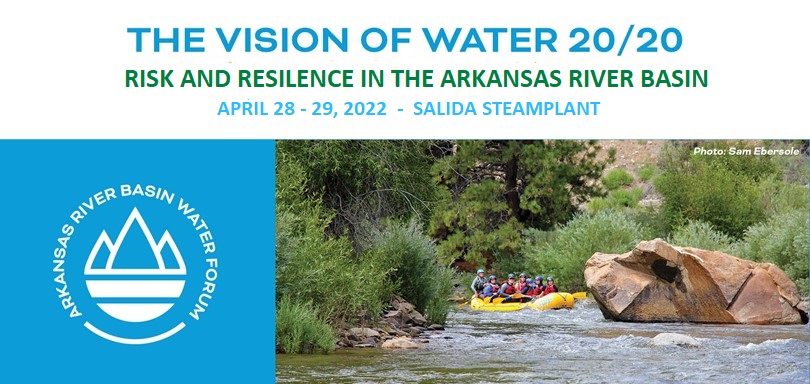  Sponsorship Opportunities	Support water education in the Arkansas River Basin.The Arkansas River Basin Water Forum is the premier water education event in the Arkansas River Basin. Entering its 27th year, the Forum brings together diverse water interests and users and offers a platform for education and earnest dialogue on water resource issues and needs. Nearly 200 people representing agricultural, municipal, industrial, environmental, recreational, and governmental interests attend the annual Forum, as well as interested citizens and others from outside the Basin. Your sponsorship helps to underwrite the costs associated with the conference and underscores the importance of this indispensable resource through educational opportunities now and into the future.Watershed Sponsor $50004 registrations to the 2-day Water Forum.First-position logo display online/in e- newsletters.An opportunity to speak to the entire audience about your organization before or after a break.Listing on website and other publicity.Option to add brochures and premiums to ARBWF attendees gift bag.Headwaters Sponsor $25003 registration tickets to the 2-day Water Forum.Prominent display of sponsor recognition at the Water Forum.Listing on website and other publicity.Option to add brochures and premiums to ARBWF attendees gift bag.Additional SponsorshipsAquifer Sponsor $10002 registrations to the 2-day Water Forum.Sponsor recognition at the Water ForumListing on website and other publicity.Reservoir Sponsor $5001 registration to the 2-day Water Forum.Listing on website and other publicity.Name badge sponsor	$3,000 	(Only one available)Scholarship sponsor	$1,000 (Sponsor travel expenses for 3 recipients to attend the Forum)Break sponsor	$600	(Special signage at breaks and in Forum program)Please indicate your sponsorship level: 	$5000	Watershed Sponsor 	 $2500	Headwaters Sponsor 	 $1000	Aquifer Sponsor 	 $500	Reservoir Sponsor 	Other	 	ARBWF Scholarship Fund 	 I would also like to donate to the Scholarship fund in the amount of $________________ 	 I have enclosed my sponsorship check in the amount of $ 	ORPlease bill my Visa/Master Card/Discover/AMEX in the amount of $ 	Company Name  		                                                                                                                    Account #  			                                                                                                                                   V-code (on the back)  	Signature		 Expiration date  	City, State, Zip  	                                                                                                                                Phone		 Email  		Please email your logo for publicity to: arbwf1994@gmail.comREQUIRED: Names of attendees, please use additional paper if needed. ___________________________________________________________________________________________________Please mail completed form and payment to:ARBWF ARBWF1994@gmail.comPO Box 11295, Pueblo CO 81001